MYcÖRvZš¿x evsjv‡`k miKvi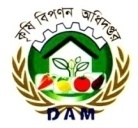 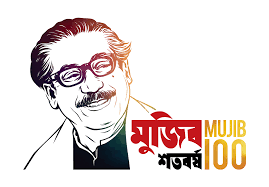 wmwbqi K…wl wecYb Kg©KZ©vi Kvh©vjqK…wl wecYb Awa`ßiAvKeikvn,PÆMÖvg-4207|¯§viK bs-12.02.1500.301.02.001.20-231                                                                                                                        ZvwiLt-23/02/2021 |eivei,gnvcwiPvjK,K…wl wecYb Awa`ßi,XvKv    `„wó AvKl©Y t mnKvix cwiPvjK(evRvi Z_¨),K…wl wecYb Avwa`ßi, XvKv|                 PÆMÖvg wefvMxq m`i evRv‡ii ‡deªæqvix/2021 4_© mßvnv‡šÍ (23/02/2021) wbZ¨ cÖ‡qvRbxq †fvM¨c‡Y¨i mvßvwnK,gvwmK I evrmwiK LyPiv Mo evRvi `‡ii Zzjbvg~jK weeiYx (evRvi`i cÖwZ †KwR/wjUvi,UvKvq)| ch©v‡jvPbv t Dc‡ivwjøwLZ Z_¨ ch©v‡jvPbv K‡i †`Lv hvq,PjwZ mßv‡n PÆMÖvg gnvbMixi evRv‡i Pvj-miæ-bvwRi,wgwb‡KU,gvSvix I ‡gvUv,AvUv-c¨v‡KU I †Lvjv,Wvj-gïi-‡`kx I Avg`vbxK…Z,‡Lmvix,gyM,‡Qvjv-KjvB,wcuqvR-‡`kx I Avg`vbxK…Z,imyb-‡`kx I Avg`vbxK…Z,Av`v-Avg`vbxK…Z,ïKbvgwiP-‡`kx I Avg`vbxK…Z,gvQ-iæB-‡`kx I Avg`vbxK…Z,KvZj-‡`kx I Avg`vbxK…Z,‡gviM/gyiwM-‡`kx I KK&,wWg-‡`kx I dvg©,wPwb,jeY,Avjy,‡e¸b Ges cUj Gi g~j¨ †gvUvgywU w¯’wZkxj Av‡Q| ZvQvov Ab¨vb¨ cb¨mg~‡ni g~j¨ wKQzUv  n«vm ev e„w× †c‡q‡Q|g~j¨ e„w×cÖvß D‡jøL‡hvM¨ cY¨ mg~n t MZ mßv‡ni Zzjbvq PjwZ ‡Zj-mqvweb I cvg,gvQ-Bwjk,‡gviM/gyiwM-dvg© Ges KvPv‡cu‡c Gi gyj¨ cÖwZ †KwR‡Z h_vµ‡g 2.00,2.00,25.00,5.00 I 5.00 UvKv e„w× †c‡q‡Q|g~j¨ n«vmcÖvß D‡jøL‡hvM¨ cY¨ mg~n t MZ mßv‡ni Zzjbvq PjwZ mßv‡n KvuPvgwiP I wgwóKzgov Gi gyj¨ cÖwZ †KwR‡Z h_vµ‡g 7.50 I 5.00 UvKv  n«vm †c‡q‡Q|mieivn cwiw¯’wZ t  PÆMÖvg gnvbMixi evRv‡i mKj cÖKvi c‡Y¨i mieivn I gRy` cwiw¯’wZ †gvUvgywU ¯^vfvweK Av‡Q|g~j¨ n«vm/e„w×i KviY t PjwZ mßv‡n mieivn n«vm I cvBKvix g~j¨ e„w×‡Z ‡Zj-mqvweb I cvg,gvQ-Bwjk,‡gviM/gyiwM-dvg© Ges KvPv‡cu‡c Gi gyj¨ e„w× †c‡q‡Q | Aciw`‡K PjwZ mßv‡n mieivn e„w×‡Z KvuPvgwiP I wgwóKzgov Gi gyj¨ n«vm †c‡q‡Q|         (bvwmg dvinvbv wkixb)                                                                                               (‡gvt †mwjg wgqv)        Dc-cwiPvjK(Dc-mwPe)                                                                                            ‡Rjv evRvi Kg©KZ©v        K…wl wecYb Awa`ßi                                                                                                         PÆMÖvg|                                                                                                                                                                                                                                                                                                                                                                                                                              PÆMÖvg wefvM,PÆMÖvg|         µt bsc‡b¨i bvgcwigvcPÆMÖvgPÆMÖvgPÆMÖvgPÆMÖvgPÆMÖvgPÆMÖvgPÆMÖvgµt bsc‡b¨i bvgcwigvcmßvnv‡šÍievRvi `i23/02/21MZ mßv‡nievRvi `i16/02/21kZKiv n«vm/e„w×i(-/+)MZ gv‡mi evRvi`i26/01/21kZKiv n«vm/e„w×i(-/+)MZ eQ‡ii evRvi`i25/02/20kZKivn«vm/e„w×i(-/+)1Pvj-miæ bvwRicÖwZ †KwR66.0066.000.0065.001.5463.004.762Pvj-(miæ wgwb‡KU),,62.0062.000.0060.003.3352.0019.233Pvj-(gvSvix),,52.0052.000.0052.000.0040.0030.004Pvj-(‡gvUv) ÕÕ45.0045.000.0043.004.6532.0040.625AvUv-(c¨v‡KU),,34.0033.003.0333.003.0333.003.036AvUv-(‡Lvjv),,30.0030.000.0029.003.4527.509.097Wvj-gïi(†`kx),,112.50112.500.00112.500.00112.500.008Wvj-gmyi-(Avgt/‡`kx),,80.0080.000.0080.000.0070.0014.289Wvj-‡Lmvix,,62.5062.500.0062.500.0072.50-13.7910Wvj gyM,, 127.50 127.500.00127.500.00135.00-5.5511‡Qvjv-KjvB,,72.5072.500.0072.500.0072.500.0012‡Zj-mqvweb(†Lvjv)cÖwZ wjUvi117.00115.001.74113.003.5489.0031.4613†Zj cvg(‡Lvjv),,107.00105.001.90103.503.3881.0032.10	14gmjvt wcqvR(‡`kx)cÖwZ †KwR32.5032.500.0037.50-13.33105.00-69.0515,, wcqvR-(Avgt/‡`kx),,22.5024.00-6.2532.50-30.7780.00-71.8716imybt †`kx,,105.00105.000.00105.000.00140.00-25.0017imyb (Avgt/‡`kx),,115.00115.000.00105.009.52175.00-34.2818Av`v-(Avgt/‡`kx),,65.0065.000.0075.00-13.33130.00-50.0019ïKbvgwiP-‡`kx,,210.00210.000.00210.000.00245.00-14.2820ïKbvgwiP-Avgt/‡`kx,,235.00235.000.00235.000.00270.00-12.9621KvuPvgwiPcÖwZ †KwR45.0052.50-14.28     70.00-35.7145.000.0022gvQ-iæB-(‡`kx 1-2 †KwR),,260.00260.000.00260.000.00270.00-3.7023,, iæB-(Avgt/‡`kx 2-3 †KwR),,230.00230.000.00230.000.00260.00-11.5424,, KvZj-(‡`kx 1-2 †KwR),,280.00280.000.00280.000.00280.000.0025,, KvZj Avgt/‡`kx2-3‡KwR,,375.00375.000.00375.000.00375.000.0026,, Bwjk(400-800MÖvg),,725.00700.003.57650.0011.54650.0011.5427†gviM-gyiwM-(‡`kx),,345.00345.000.00335.002.98390.00-11.5428‡gviM/gyiwM-(KK&/‡mvt),,245.00245.000.00205.0019.51215.0013.9529‡gviM-gyiwM-dvg©(eªqjvi),,147.50142.503.51122.5020.41117.5025.5330wWg gyiwM-(‡`kx)4wU49.0049.000.0049.000.0049.000.0031,,    gyiwM-(dvg©),,30.5030.500.0028.507.0231.00-1.6132wPwbcÖwZ †KwR67.0067.000.0064.503.8763.006.3533jeY (c¨v‡KU),,30.0030.000.0030.000.0030.000.0034mwâ t Avjy,,15.5015.500.0018.00-13.8918.00-13.8935,,     †e¸b,,25.0025.000.0030.00-16.6730.00-16.6736,,    KvPv‡cu‡c,,32.5027.5018.1827.5018.1832.500.0037,,    wgwóKzgov,,22.5027.50-18.1827.50-18.1827.50-18.1838,,    cUj,,95.0095.000.0095.000.00--